Сценарийпраздничного концерта,посвящённого  Дню  Государственных  символов РК    « Наши символы – гордость страны!»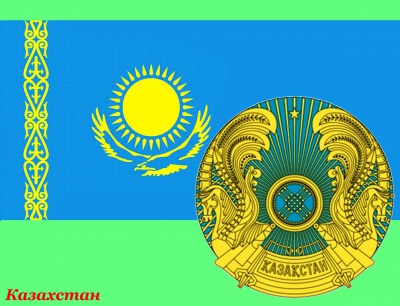 Лисаковск 2014                                      Сценарийпраздничного концерта, посвящённого ДнюГосударственных символов Республики Казахстан      « Наши символы – гордость страны! »Дата:  4 июня 2014 годаВремя проведения: 11- 00 часовМесто проведения: площадь ГЦКиСВедущие: Сауле Аширбекова,  Инна Шпенглер.Звучат фанфары.Выход ведущих.Ведущий 1: Қайырлы күн, құрметты достар! 1992 жылдың 4 маусымында тәуелсіз Қазақстанның жаңа мемлекеттік рәміздері алғаш рет бекітілді. Бұл күн жаңа мемлекеттік рәміздердің туылған күні болып, еліміздің тарихында мәңгі сақталады.Ведущий 2: Государственные символы —не только художественные образы, именно они несут в себе идеи осуществления государственной независимости.Голубой флаг с золотистым солнцем и парящим силуэтом орла и герб, в центре которого находится образ шанырака, как символ общего дома для всех казахстанцев, явили миру образ нового независимого Государства под названием Республика Казахстан.Флешмоб – студенты Лисаковского технического колледжаЗвучит Гимн Республики КазахстанВедущий 1:Ту — мемлекеттің егемендік пен біртұтастықты білдіретін басты рәміздердің бірі. Тудың түсі ашық аспанды бейнелейді. Тудың ортасында шұғылалы күн - достық пен бейбітшілікті білдіреді, оның астында қалықтап ұшқан қыран –еркіндіктің нышаны.  Тудың сабының тұсында тік жолақ түрінде ұлттық өрнек нақышталған.  Күн, оның шұғыласы, қыран және алтын түстес ұлттық өрнек бейнесі – бақыт пен өркендеуді білдіреді.Ведущий 2:   Лидер нации, Нурсултан Назарбаев, сказал -  «Государственные символы – это одна из незыблемых основ нашего государства, нашего суверенитета. Они выражают священный,  объединяющий образ Независимости»  И в самые торжественные мгновения для страны взвивается голубой стяг и звучит гимн Казахстана.  В этот момент каждый казахстанец, от мала до велика, испытывает уважение к символике, гордость за свою страну, за наш Казахстан.Ведуший 2: Государственные символы — это история нашей страны и ее сегодняшний день. Наш гимн – это торжественная песнь, отразившая жизнь казахского народа. Это выражение уважения к своему государству. В нем звучит величие народа, провозглашается мир и дружба, вера в счастливое будущее.Ведущий 1: Құттықтау сөз  Лисаков қалалық маслихатының хатшысы Гүлмира Қазыбекқызы Жарылқасымоваға  беріледі.Выступление секретаря маслихатаВедущий 2:  С праздником Вас, дорогие друзья! С Днём Государственных символов Республики Казахстан!1. Песня «Қазақ елі осыңдай»- Диана БайниязоваВедущий 1: Қазақстан Елтаңбасы домалақ пішіндес. Дүние жүзінде ең сәйкес келетін шар пішіндес нысан. Ол өмірдің, мәңгіліктің нышаны.Ведущий 2: Сегодняшний герб суверенного Казахстана является результатом огромного труда, творческих исканий двух известных архитекторов: Жандарбека Малибекова и Шоты Уалиханова.Ведущий 1: Біздің мемлекетіміздің атрибуттар тарихы қазіргі қазақ ұлтының жастары және қазақ халқының  қайғысы мен айтулы өткенін бейнелейді.2. Песня «Республика моя» - хор«Здравица»Ведущий 1:  Тәуелсіздік жылдары  елімізде қуаныш пен жарқын үмітті ала келген игі өзгерістер орын алды.Ведущий 2:  Мы должны знать историю, чтить законы своего народа, сохранить для потомков переданную нам в традициях народную мудрость. И только тогда мы не зря проживем жизнь, только тогда, не иссохнет наше сердце, не зачерствеет душа. И именно эта история заключена в гимне, флаге и гербе Казахстана. С праздником Вас, с Днем Государственных символов!3. Песня «Мы – будущее страны» - группа «Вояж»4. Песня «Ақ сиса» - Ермахан Бағдәулет5. Песня «Мекенім Казахстан» - группа «Қыздарай»6. Песня «Казахстан» - Шолпан Балабиева7. Песня «Тек алға»- группа «Кыздарай»Ведуший2:  Образ символов Казахстана олицетворяет свободу, равенство, братство, патриотизм. «Быть патриотом своей родины - это носить Казахстан в своем сердце» - так сказал Лидер нации Нурсултан Абишевич  Назарбаев. Наша задача - передать подрастающему поколению искреннее уважение и особое отношение к святым для каждого человека символам своей страны.8. Песня «Мой Казахстан» - группа «Карамель»9. Песня «Сильные люди сильной земли» - группа «Вояж»10. Песня «Туған жер» - Ермахан Бағдәулет11. Песня «Тебя люблю, мой Казахстан!»-хоровой коллектив «Здравица»12. Песня «Земля Казахстана»- группа «Карамель»13. Песня  «Надо мною солнце светит» группа Вояж14. Песня «Алға, Қазақстан!» - Перизат БергеноваВедущий 2: С праздником! С Днём Государственных символов! Счастья вам и благополучия! Всего самого доброго и до новых встреч!Отдел культуры и развития языковГородской центр культуры и спорта